ISTITUTO COMPRENSIVO STATALE DI CODEVIGO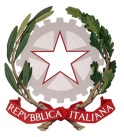 Scuole dell’Infanzia, Primarie e Secondarie di Primo Gradodi Arzergrande, Brugine e Codevigo________________________________________________________________________________________________Via Garubbio, 43		 Cod. Mecc. PDIC87000X35020  Codevigo  (Pd)Tel. 0495817860 - Fax 0495817883		www.istitutocomprensivodicodevigo.gov.itCodice Fiscale: 80013420288		Codice Univoco Ufficio: UFNJ9Ae-mail: pdic87000x@istruzione.it	pec: pdic87000x@pec.istruzione.it							Ai 	Docenti								Istituto Comprensivo Codevigo								Istituto Comprensivo Correzzola								Istituto Comprensivo Piove di Sacco 1								Istituto Comprensivo Piove di Sacco 2								Istituto Comprensivo  Legnaro 								Istituto Comprensivo Sant’Angelo di Piove								Istituto Comprensivo Tribano								Istituto Comprensivo Saonara								Istituto Comprensivo Ponte San Nicolò								Istituto Comprensivo CasalserugoOGGETTO: 	Corso di formazione “Giochi Matematici”.	Si comunica che il corso di formazione “Giochi Matematici” avrà luogo presso la scuola primaria “Duca d’Aosta” di Arzergrande sita in Via Fermi n. 5, con il seguente calendario:4 settembre 2017 dalle ore 15.00 alle ore 17.005 settembre e 6 settembre 2017 dalle ore 9.00 alle ore 12.00	Si pregano i docenti impossibilitati a partecipare di comunicarlo al più presto alla segreteria dell’istituto per consentire ai docenti esclusi di poter essere ripescati.	Si allega l’elenco dei docenti iscritti.	Cordiali saluti.									IL DIRIGENTE SCOLASTICO									        Umberto Rigato